SHOW ENTRY FORM 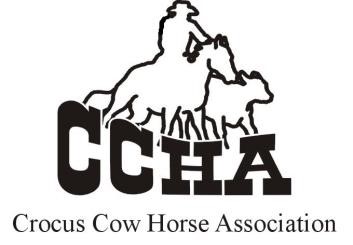 SHOW DATE: _______________  Only one horse/rider per entry form, please RIDER NAME:  _______________________________________        HORSE COUNCIL # ______________ HORSE NAME:________________________________OWNER NAME:  ______________________________________________________________ EMAIL ADDRESS: _____________________________________________________________ PHONE NUMBER:  ________________ MAILING ADDRESS: __________________________FEES: PLEASE PRINT OR SCAN AND EMAIL TO:    crocuscowhorse@gmail.com Marsha Boese Cell Phone 204-647-237ENTRIES CLOSE AT MIDNIGHT THE TUESDAY BEFORE EACH SHOW Entries must be paid before entering the show ring. $25 late fee and you will run last on used cattle. DIVISIONS (Check all divisions you are entering.  All fees must be paid for each division.)DIVISIONS (Check all divisions you are entering.  All fees must be paid for each division.)DIVISIONS (Check all divisions you are entering.  All fees must be paid for each division.)DIVISIONS (Check all divisions you are entering.  All fees must be paid for each division.)OPEN        NON-PRO      	 NON-PRO LIMIT       	3-4 YEAR OLD	      NOVICE HORSE  YOUTH              YOUTH LIMIT              BUCKAROO             COVID CATCH UPOPEN        NON-PRO      	 NON-PRO LIMIT       	3-4 YEAR OLD	      NOVICE HORSE  YOUTH              YOUTH LIMIT              BUCKAROO             COVID CATCH UPOPEN        NON-PRO      	 NON-PRO LIMIT       	3-4 YEAR OLD	      NOVICE HORSE  YOUTH              YOUTH LIMIT              BUCKAROO             COVID CATCH UPOPEN        NON-PRO      	 NON-PRO LIMIT       	3-4 YEAR OLD	      NOVICE HORSE  YOUTH              YOUTH LIMIT              BUCKAROO             COVID CATCH UPCLASSES (Check all you are entering) HERD WORK  HERD WORK  COW WORK  REINED WORK HERD WORK (cattle charges must be paid for each division entered) HERD WORK (cattle charges must be paid for each division entered) CATTLE FEE (This includes the Working Cow Fee) (per division) CATTLE FEE (This includes the Working Cow Fee) (per division) $100.00 $100.00 JUDGING FEE (per class, per division) JUDGING FEE (per class, per division) $10.00 $10.00 COW WORK COW WORK CATTLE FEE (if entering working cow ONLY) CATTLE FEE (if entering working cow ONLY) $35.00 $35.00 JUDGING FEE (per class, per division) JUDGING FEE (per class, per division) $10.00 $10.00 REINED WORK REINED WORK JUDGING FEE (per class, per division) JUDGING FEE (per class, per division) $10.00 $10.00 OFFICE FEES (not required for buckaroo division) OFFICE FEES (not required for buckaroo division) Non-Member Fee (per division)Non-Member Fee (per division)$15.00$15.00BUCKAROO (no cattle fee required) BUCKAROO (no cattle fee required) CLASS FEE & JUDGING FEE CLASS FEE & JUDGING FEE $25.00 $25.00 TOTAL FEES TOTAL FEES 